Read the poem ‘I walk on the wall’ by John Birchall.Can you write your own poem in the same style? Start each verse with the words ‘I walk on the wall’Remember that each verse should only have three lines.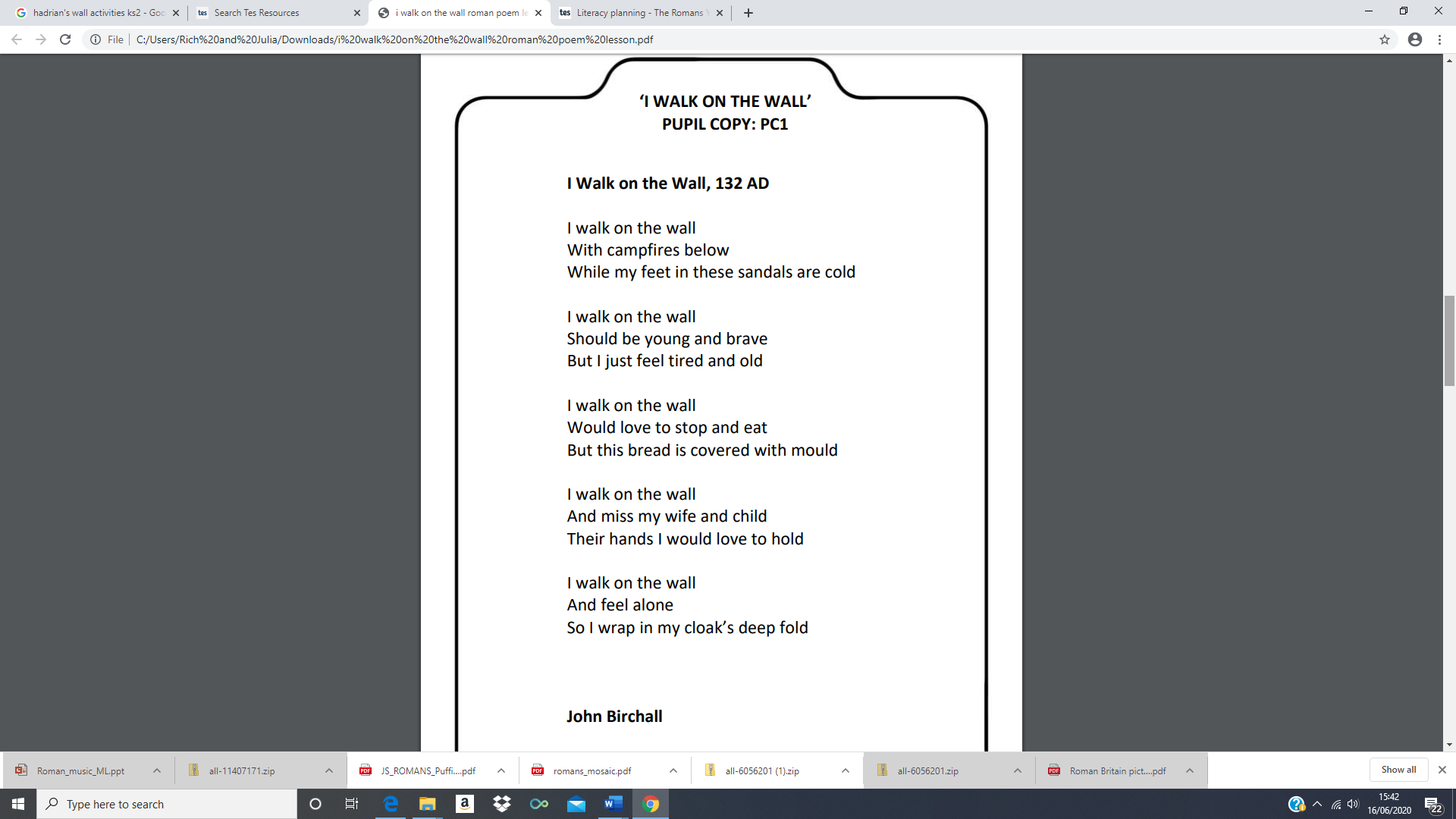 